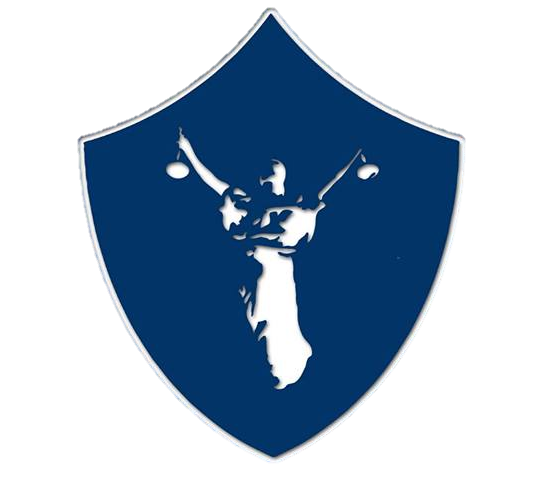 1. Voorwoord Geachte lezer,Voor u ligt het sponsorplan van de facultaire vereniging Ten Behoeve van Rechtenstudenten (hierna: TBR), de politieke studievereniging van de faculteit Rechtsgeleerdheid van de Rijksuniversiteit Groningen (RUG). TBR telt ongeveer 126 leden en 23 alumni-leden.
 	Binnen TBR zijn de twee belangrijkste organen de fractie en het bestuur. De fractie neemt zitting in de faculteitsraad, het medezeggenschapsorgaan van de rechtenfaculteit aan de RUG, waar zij de belangen van alle rechtenstudenten behartigt. Het bestuur draagt zorg voor het soepele verloop van de dagelijkse gang van zaken binnen de vereniging. Denk hierbij aan het ondersteunen van de commissies die zowel educatieve als recreatieve activiteiten organiseren voor rechtenstudenten van alle afstudeerrichtingen van onze faculteit. 
 	Door de werkzaamheden van TBR is de vereniging onder de rechtenstudenten erg bekend en wordt regelmatig onze Facebook, LinkedIn, Instagram en website bezocht. Daarnaast hebben alle rechtenstudenten met ons te maken ongeacht in welke fase van hun studie ze zitten, of welke afstudeerrichting ze volgen aan onze faculteit. 
 	In dit sponsorplan willen we een beeld schetsen van wat TBR u, als mogelijke sponsor, allemaal kan bieden. Mocht u vragen hebben naar aanleiding van dit sponsorplan, dan kunt u altijd contact opnemen via het mailadres commissarisextern@tbrgroningen.nl of door te bellen naar de commissaris extern op het nummer 0627327555.
 	We hopen op een mooie samenwerking en zien uw bericht graag tegemoet!Vincent de Jong
Commissaris Extern van het 42e bestuur van Ten Behoeve van Rechtenstudenten3. Activiteiten Het grootste gedeelte van onze activiteiten wordt georganiseerd door onze activiteitencommissie. Zij zorgt ervoor dat er gedurende het collegejaar een goede afwisseling bestaat tussen studiegerelateerde activiteiten en activiteiten voor de gezelligheid. Hierna worden de verschillende vaste activiteiten uiteengezet.3.1. Algemene ledendagTijdens de jaarlijkse algemene ledendag aan het begin van het collegejaar komen zo’n dertig actieve leden van TBR samen. Deze activiteit is voornamelijk bedoeld om de nieuwe leden te introduceren bij de oudere leden. Een leuke manier om de onderlinge banden tussen de leden te versterken. Daarnaast worden op deze dag de nieuwe commissies geïntroduceerd. De dag bestaat uit een activiteit, een diner en een borrel. 3.2. LezingenDe activiteitencommissie organiseert elk jaar een of twee lezingen. De lezingen worden vaak gegeven in samenwerking met een of twee andere verenigingen wiens afstudeerrichting bij het onderwerp van de lezing aansluit. Zo hebben we afgelopen jaar in samenwerking met twee andere studieverenigingen een lezing georganiseerd over autonoom vervoer. Over het algemeen komen zo’n vijfendertig tot vijfenveertig mensen af op onze lezingen. 3.3. Actieve ledenweekendHet actieve ledenweekend vindt elk jaar plaats in april. Dit weekend, dat nu al jaren plaatsvindt op Schiermonnikoog, is ervoor bedoeld om de actieve leden dichter bij elkaar te brengen. Er worden gewoonlijk een aantal leuke activiteiten georganiseerd en er wordt samen gegeten en gedronken. Al met al is het een leuk uitje met alle actieve leden. Het actieve ledenweekend werd voorgaande jaren bezocht door zo’n dertig tot veertig leden. 3.4. Pubquizzen en borrelsOok de pubquizzen en borrels van TBR worden vaak georganiseerd in samenwerking met andere verenigingen, waardoor het aantal deelnemers groot is. De promotie is openbaar, dus veel rechtenstudenten zien de promotie voorbijkomen. Daarnaast is dit natuurlijk bij uitstek de lievelingsactiviteit van elke student: een quiz en een biertje. Aan de start van het studiejaar wordt er een eerstejaarspubquiz georganiseerd om de eerstejaarsstudenten van onze faculteit kennis te laten maken met onze vereniging. Er vinden door het jaar heen zo’n acht borrels en twee pubquizzen plaats.   3.5. KantoorbezoekenAankomend jaar zijn we ook van plan om kantoorbezoeken te organiseren. We zullen dan met een groep van vijftien geselecteerde studenten een kantoor bezoeken om onze leden kennis te laten maken met rechten in de praktijk. Studenten dienen zich aan te melden door een motivatie en een cv te sturen zodat wij de meest passende studenten kunnen selecteren, gelet op de rechtsgebieden waar het kantoor in kwestie mee te maken heeft. De mogelijkheid om mee te gaan naar een kantoorbezoek zullen wij openstellen voor alle rechtenstudenten, waardoor wij verwachten veel aanmeldingen te krijgen. 3.6. ExcursiecommissieAankomend jaar zal onze excursiecommissie een uitstapje organiseren naar een interessante stad om daar een aantal kantoorbezoeken te doen en andere activiteiten te ondernemen die aansluiten bij rechtsgeleerdheid en de afstudeerrichting van de verenigingen waarmee we dit samen organiseren. Afgelopen jaar hebben we voor het eerst een erg leuke en leerzame reis georganiseerd naar Den Haag. We willen dit graag de komende jaren doorzetten, omdat het een groot succes was. Hierbij houden we ook opties open om een excursie naar het buitenland te organiseren. Afgelopen jaar hadden we zo’n 25 deelnemers.3.7. Redactiecommissie De Redactiecommissie schrijft de maandelijkse ledennieuwsbrief, houdt de website bij en zorgt voor het up-to-date houden van de Facebook-pagina. Daarnaast maken de leden van de commissie een magazine dat vier keer per academisch jaar uitgebracht zal worden. De redactiecommissie zal zich inzetten om het magazine te vullen met interviews en stukken over ontwikkelingen in het recht en op onze universiteit. Op onze sociale mediakanalen plaatsen we een link naar het magazine, zodat het volle aandacht krijgt van onze leden. 4. Sociale media4.1. FacebookOp dit moment heeft onze Facebook-pagina 1.024 vind-ik-leuks. De Facebook wordt actief bijgehouden en we merken dat studenten ook actief zijn met reageren, vind-ik-leuks geven en het bekijken van onze berichten. Elk jaar komen er zo’n honderd tot honderdvijftig volgers bij. Op onze Facebook-pagina worden vooral onze evenementen gedeeld en aangekondigd, maar daarnaast worden er nog een hoop andere berichten geüpload. Denk bijvoorbeeld aan posters voor commissie- of bestuurs-sollicitaties.  4.2. InstagramTBR is op Instagram ook erg actief. We hebben op dit moment zo’n driehonderdzeventig volgers. Op onze Instagram worden foto’s van activiteiten geplaatst, maar ook sollicitatieposters en dergelijken. Daarnaast worden tijdens activiteiten met enige regelmaat Instagram Stories geplaatst die ook veel worden bekeken door niet-volgers. 4.3. LinkedInDe LinkedIn van TBR heeft op dit moment 715 connecties. Wij, als 42e bestuur, zijn zeker voornemens om het komende jaar alle studie- en carrièregerichte activiteiten te promoten op de LinkedIn-pagina. Hierbij verwachten we ons bereik nog verder te vergroten, gezien het aantal connecties. 4.4. WebsiteOok op de website kan veel worden gepromoot. Naast het plaatsen van een link naar uw website of een bepaalde vacature kunnen we bijvoorbeeld ook artikelen over uw bedrijf op onze website plaatsen. Zo kan een van uw medewerkers in een blogvorm of in een interviewvorm wat vertellen over uw bedrijf, zodat studenten uw bedrijf beter leren kennen. Zelf plaatsen wij vanaf komend collegejaar foto’s van activiteiten, blogs en andere relevante berichten op de website. 5. Sponsorpakketten De sponsorpakketten die hieronder uiteen worden gezet dienen als richtlijnen. Mocht u een andere voorkeur hebben, kunt u altijd contact met ons opnemen om andere sponsormogelijkheden te bespreken. 5.1. Pakket premium (€300,-)Uw logo vermeld in ons magazine Advertenties in ons magazineUw logo op promotiemateriaal van de activiteiten van TBR Uw logo in de mails die we versturen naar de leden en alumni Uw logo als banner met een link op onze website, tbr-groningen.nlAdvertenties plaatsen op sociale mediakanalen De mogelijkheid voor een kantoorbezoekEen advertentie op ons verenigingsbord in de faculteit der rechtsgeleerdheidEen advertentieruimte op onze site5.2. Pakket business (€250,-) Uw logo vermeld in ons magazine Uw logo op promotiemateriaal van onze activiteitenUw logo in de mails die we versturen naar leden en alumniUw logo als banner met link op onze website, tbr-groningen.nlAdvertenties plaatsen op onze sociale mediakanalenDe mogelijkheid voor een kantoorbezoek5.3. Pakket standaard (€175,-) Uw logo op promotiemateriaal voor onze activiteiten Uw logo in de mails die we versturen naar onze leden en alumniUw logo als banner met link op onze website, tbr-groningen.nl6. NawoordHartelijk dank voor het lezen van ons sponsorplan. We hopen dat hier een goede samenwerking uit voort kan komen waarmee we elkaar vooruit kunnen helpen. Zoals eerder benadrukt zijn wij een bijzondere vereniging, die raakvlakken heeft met rechtenstudenten van elke afstudeerrichting. Dit maakt ons gevarieerd en flexibel in onze samenwerkingen. Met uw sponsoring kunnen wij ervoor zorgen dat onze vereniging kan blijven groeien. Bij interesse willen wij u vragen om contact op te nemen met de commissaris extern die u kan bereiken door te mailen naar commissarisextern@tbrgroningen.nl of te bellen naar onze commissaris extern Vincent de Jong (0627327555) of voorzitter Sophie Mein (0630549842)Bekijkt u rustig eens onze sociale media kanalen
Facebook: https://www.facebook.com/TBRGroningen/ 
Instagram: https://www.instagram.com/tbrgroningen/ 
LinkedIn : https://nl.linkedin.com/in/tbr-groningen-8911905a 
Website: www.tbr-groningen.nl Graag horen we van u en we nemen in de loop van de zomer (juli-augustus) nogmaals even contact met u op!Met vriendelijke groet,Het 42e bestuur van TBR Sophie Mein (voorzitter)Annika Niklasch (secretaris)Demian van den Berg (penningmeester)Katja-Elisabeth Herrmann (commissaris intern)Vincent de Jong (commissaris extern)